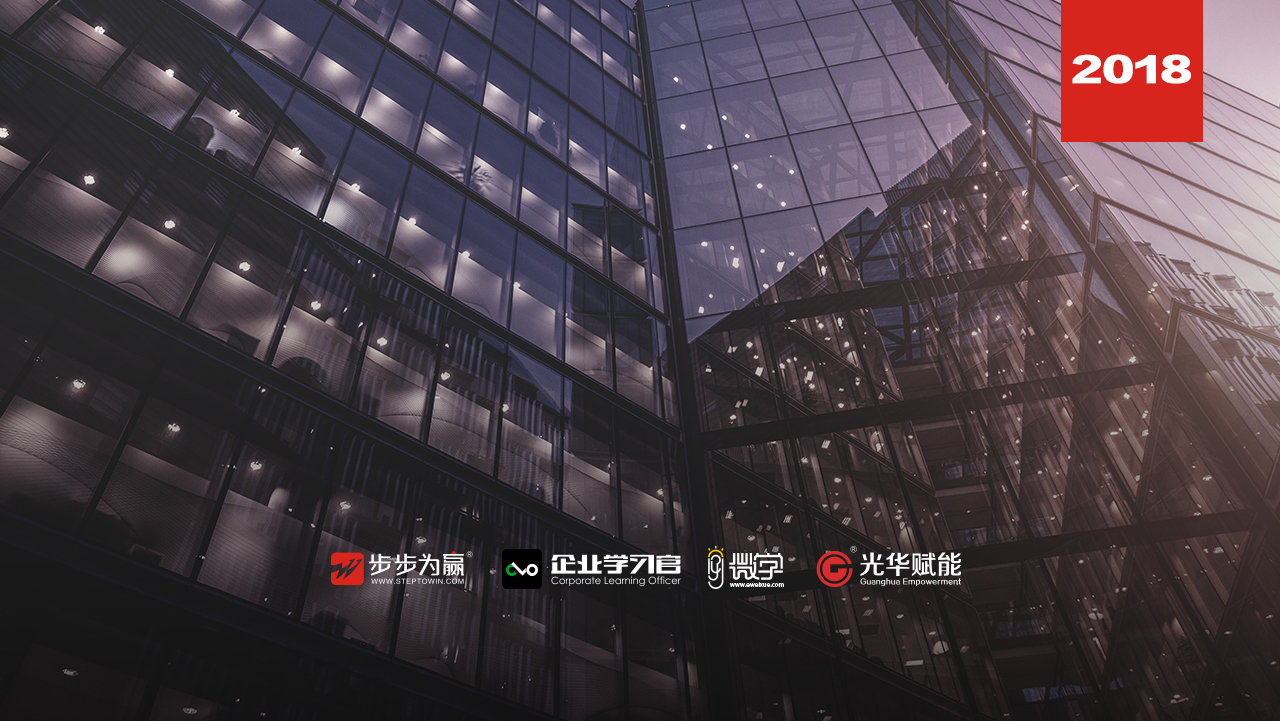 主讲老师：王俊华（情境实践家课程创始人）授课对象：企业高管、中层骨干企业类型：不限企业大小：不限时间安排：2018年8月3日9:30至17:002018年8月4日9:00至16:30地点安排：待定参课费用：学习卡套票8张/人   现金票3800元/人 购买学习卡享受更多优惠人数限制：60人课程目标透析跨部门的主要障碍、困难、冲突起源及根本原因； 了解企业内部跨部门协作的方式方法和技巧； 学习有效处理部门间冲突的技巧，透过理解与服务达到双赢，从而全面提升企业工作绩效。 课程大纲  Outline第一部分：跨部门协作的重要意义企业跨部门协作所面临的问题低效部门协作对个人、组织的不良影响高效协作带来的好处第二部分：部门协作的方向——目标 科学管理的精神什么是目标集团目标与部门目标“委派执行”差异任务执行差异内外部组织协调的艺术和内外部流程管理艺术情境模拟：管理金字塔第三部分：跨部门协作的技巧——有效沟通“性格类型”差异     性格测试、分析人际合作的两个重要方面 我们的人际关系认知障碍 解决人际合作障碍的主要方法 人际合作关键词：影响他人 & 达成共赢 达成共识 跨部门人际合作六大步骤 体验：圣诞狂欢夜这是一项快节奏的游戏，会让参与者感觉到需要与他人竞争以获取分数，而事实上，通过合作就能让所有人都取得胜利。目的在于让参与者将借此了解到，在内部相互竞争是有害的，保持灵活性才是成功的关键。知识点：团队成员需要与他人或其他团队合作以取得成功团队成员间的相互竞争消弱了团队的工作效力。团队成员需要了解计划和策略上保持一定的灵活性的价值。成功的关键------视频资料：幸福与成功的关键在于？第四部分： 跨部门协作的手段——冲突管理冲突的定义引发团队冲突的原因冲突的过程五种冲突的处理模式测试：冲突处理模式解决团队冲突的五大步骤化解团队冲突的十大技巧情境模拟：收获季节    此项目模拟了学员之间分组合作，不同的组之间项目竞争，获取最大利益的情境。该项目让学员能够理解合作的价值，而不是竞争的价值，理解建立互信关系的关键因素。使成员了解团队内部和外部关系中竞争与协作的优点。课程体验点：透析团队合作的主要障碍、困难、冲突起源及根本原因； 掌握自己的沟通现状，了解沟通过程模式及沟通的障碍； 了解团队沟通协作的不败法则，掌握成功沟通的必备技巧； 学习有效处理部门间冲突的技巧，透过理解与服务达到双赢，从而全面提升企业工作绩效。第五部分： 克服协作的五种障碍协作的五种障碍引发的五种结果真正团结一致的五大特征检查表：五种障碍自检表克服五种障碍的建议和方法克服五种障碍后的团队表现召开富有成效的五种团队会议情境模拟：吉塔行星项目体验点 投资时间在制定好的战略会增加正确选择的几率； 对一个项目来说，开始时做的决策对生产力产出最具影响； 设法驾驭你的环境，不然你就被它影响和控制； 理解并排定资源的优先与价值，包括那些不易而见的时间，信息等； 行动并不意味着产出，如果不够谨慎，行动会决定你的产出； 基于缺乏信息或者错误信息，就不是一个好的决策； 一致认同是团队产生的关键，如果未聚焦认同感，会导致妥协与平庸。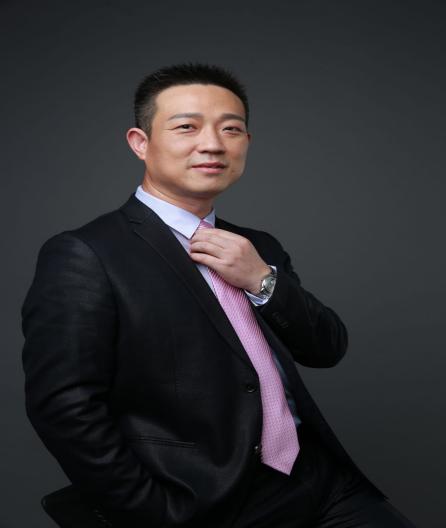 资历背景深圳企业培训者发展同盟高级顾问高级职业经理人，高级人力资源管理师        清华大学，北京大学等高校EMBA体验式课程特聘讲师香港人力资源协会认证讲师、TET资质认证讲师、深圳培训师联合会特聘讲师授课风格王俊华老师始终坚持“活动、生动、感动、行动”的四动培训法则，用体验式培训强化学习效果，视频、游戏、小组讨论、情境模拟、经营仿真等诸多方式为所有的学员呈现快乐中成长、学习中收获的培训大餐，让所有的学员在互动中顿悟，在行动中提升。王俊华老师激情生动、发人深省的讲解风格，完备的理论体系，古今中外的丰富案例，幽默风趣的语言穿插，经常带领学员在轻松的氛围中体会深奥的理论。授课经验王老师十三年的企业管理经验，可谓身经百战，集理论与实务于一身，近千场的企业培训和公开演讲，为企业的可持续发展提供了实际而有效的帮助，赢得了业界良好的口碑和赞誉。先后担任清华大学、北京大学、云南大学、浙工大等高校MBA班体验式课程特聘讲师；连续七年担任宁波市政府人社局培训中心“送培训进企业”项目领导力课程特聘讲师；连续七年为中行、建行、招行、兴业、民生等国有银行及股份银行提供管理类课程培训；连续七年中移动、中核集团、中国电信、中海油、三一重工、美的集团等大中型企业提供管理类、职业素养类培训。课程预告时间：2018年8月10-11日（周五、六）课题：《采购价格分析与成本控制3.0》主讲：柳荣（原三菱集团采购经理和制造总监）学习卡套餐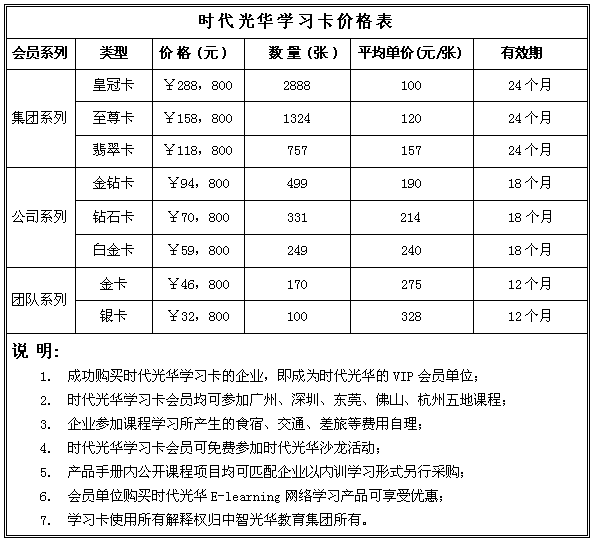 